Содержание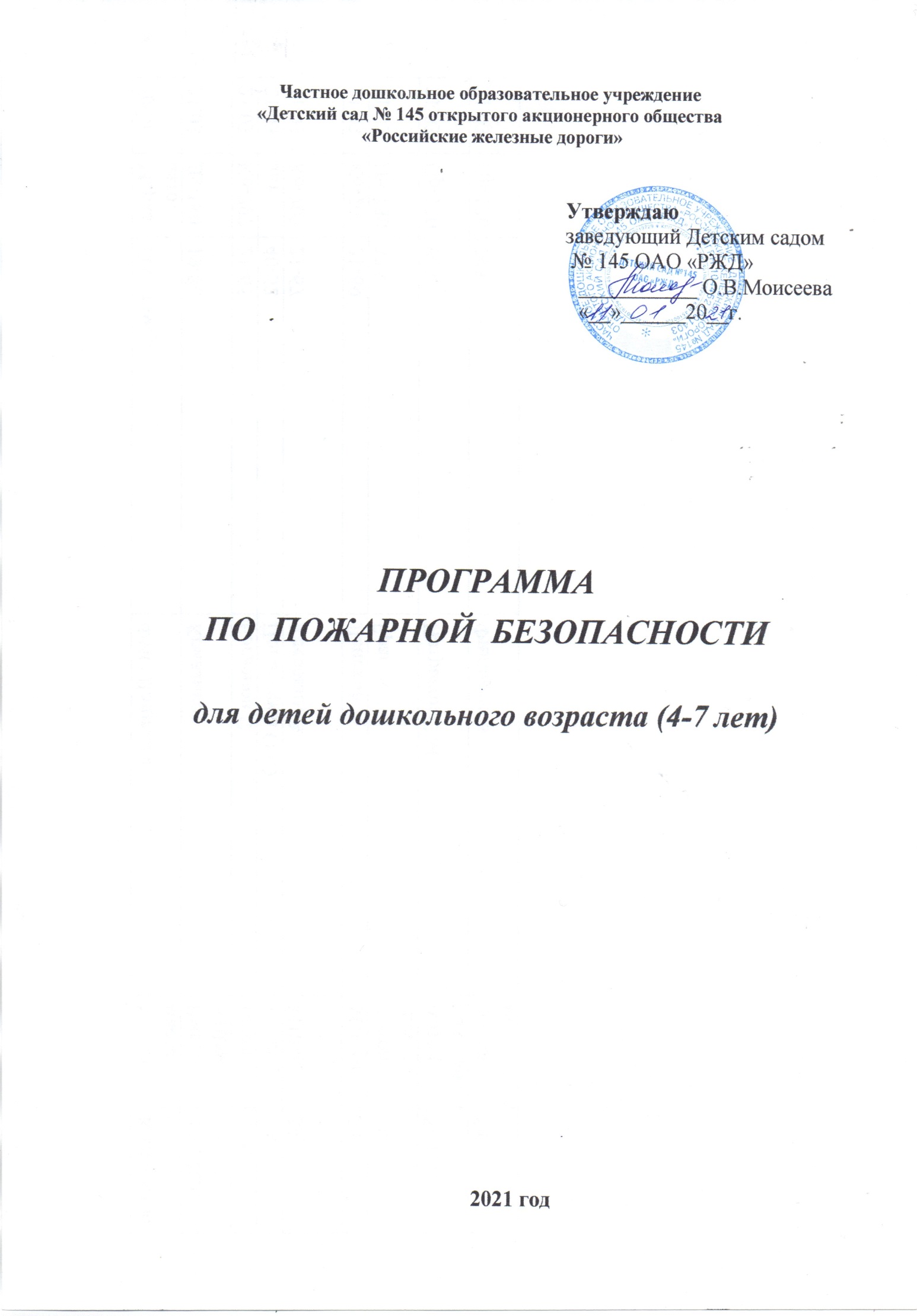 ВведениеСодержание проблемы основ безопасности жизнедеятельности (в частности пожарной безопасности дошкольников) в условиях детского садаЦель и задачи программыПрограммно-методическое обеспечениеОрганизационное обеспечениеМатериально-техническое обеспечениеМеханизм реализации программыОценка эффективности реализации программыОрганизация работы с детьми дошкольного возраста по обучению навыкам пожарной безопасности в ОУСущность пожарной безопасностиСущность пожара, причиныКлассификация пожаров по типуПричины возникновения пожаровСвойства пожаровСоздание развивающей предметно-пространственной среды по пожарной безопасностиФормирование компетентности родителей (законных представителей) в вопросах пожарной безопасностиПлан работы с родителями (законными представителями) по пожарной безопасностиПерспективное планирование по теме «Пожарная безопасность» для детей младшего дошкольного возраста (4-5 лет)Перспективное планирование по теме «Пожарная безопасность» для детей старшего дошкольного возраста (5-7 лет) ЗаключениеВведениеПротивопожарная безопасность - одна из обязательных составляющих среды, в которой растёт и воспитывается ребёнок. Она включает в себя требования к устройству помещения и противопожарную грамотность взрослых - поведение, снижающее риск возникновения пожаров, и навыки, необходимые для действий в экстремальных ситуациях.Правильное поведение в экстремальных ситуациях, например при пожаре, является основным условием спасения. Испытывая чувство страха, человек следует не голосу разума, а инстинктам. Взрослый может впасть в панику, а первая реакция ребёнка - спрятаться от опасности, не видеть её. Дети прячутся под кровати, в шкафы и т.п. - места, откуда их трудно спасти. Поэтому важно не просто рассказать о противопожарной безопасности, но отработать до автоматизма правила поведения при пожаре. Только конкретные эмоционально окрашенные занятия и игровые упражнения способны оставить след в сознании ребёнка.Успехов в работе по обеспечению безопасности детей можно ожидать только в том случае, если сам педагог обладает достаточной информацией о мерах по предупреждению пожаров и борьбе с ними, а родители подходят к этой проблеме с полной ответственностью и убеждены в необходимости проводимых мероприятий по пожарной безопасности.Детский сад №145 ОАО "РЖД" работает по программе "Обучение дошкольников пожарной безопасности". Наряду с сохранением и укреплением здоровья детей одной из задач коллектива детского сада является основам безопасности жизнедеятельности.Забота о сохранности детской жизни - важнейшая задача дошкольного учреждения, семьи и государства. Участившиеся, в последнее время, трагические случаи пожаров в детских учреждениях и анализ причин их возникновения, убеждают в систематической работы с педагогами, детьми и родителями. Подсчитано: на тысячу пожаров сто вспыхивает по вине детей, которые становятся жертвами своего незнания и легкомыслия.Только систематическая, планомерная работа в содружестве с семьёй поможет сформировать у дошкольников прочные знания о правилах пожарной безопасности.Программа разработана для детей в возрасте от 4 до 7 лет, включает в себя перспективное планирование для детей дошкольного возраста.При написании программы мы опирались на следующие нормативные документы:Закон "Об образовании РФ"Концепция дошкольного воспитанияКонвенция ООН и Всемирная декларация по проблемам детства.Федеральный закон "О пожарной безопасности"В основу программы положены следующие принципы:"позитивный центризм" (отбор знаний, наиболее актуальных для ребенка данного возраста);дифференцированный подход к каждому ребенку, учет его психологических особенностей, возможностей и интересов;развивающий характер обучения, основанный на детской активности;сочетание научности и доступности материала;наглядность;рациональное сочетание разных видов деятельности, характерный возрасту баланс интеллектуальных, эмоциональных и двигательных нагрузок;профессиональная компетентность педагога;систематичность и последовательность. Воспитание эффективно, если оно системно;принцип от близкого к далекому;принцип системно-организованного подхода, который предполагает скоординированную работу всех специалистов дошкольного образовательного учреждения;принцип учета региональных условий.Эти принципы взаимосвязаны и реализуются в единстве.Программа предусматривает распределение работы по изучению правил пожарной безопасности в детском саду по трём направлениям:Изучение правил пожарной безопасности воспитателями и обслуживающим персоналом.Профилактическая работа с детьми.Разъяснительная работа с родителями.Профилактическая работа с детьми ведется в средних, старших и подготовительных к школе группах, изменяется только содержание, объем познавательного материала, сложность и длительность изучения. Это длительное, систематическое, целенаправленное воздействие на ребенка, так как обучение навыкам пожарной безопасности не ограничивается временными отрезками, они не могут возникнуть после нескольких, даже очень удачных занятий.Для ознакомления детей с правилами противопожарной безопасности используются самые разнообразные методы и приёмы: беседы, рассказ воспитателя, использование художественного слова, рассматривание наглядно-иллюстративного материала и многое другое. Для закрепления знаний, полученных детьми, можно организовать экскурсию в ближайшую пожарную часть. Художественное слово делает восприятие детей более эмоциональным, осмысленным. Ребятам загадывают загадки, знакомят их с пословицами, читают им стихотворения, рассказы.Знания детей о правилах противопожарной безопасности расширит и усугубит использование в ходе бесед и рассказов наглядно-иллюстративного материала: диафильмов, набор картинок и фотографий с изображением пожарных во время тушения пожара.В дошкольном учреждении не рекомендуется проводить игры, а также давать практические советы, задания, связанные с использованием спичечных коробков и спичек. Недопустимо использовать спички в качестве счётного материала.Ознакомление дошкольников с правилами противопожарной безопасности должно проводиться и в семье, только систематическая, планомерная работа в содружестве с семьёй поможет сформировать у дошкольников прочные знания о правилах противопожарной безопасности.Практика работы показывает, что многие родители сами не в ладах с правилами противопожарной безопасности. Зачастую спички дома хранятся в доступных для детей местах. Малыши нередко имеют доступ к электронагревательным приборам, топящимся печкам, газовым плиткам. Всё это чревато серьёзными последствиями.Педагоги используют самые разнообразные формы работы с родителями: консультации, проведение совместных с детьми досугов, оформление наглядной агитации.Методы и приёмы, используемые в работе с детьми:БеседыРассказ воспитателяЧтение художественной литературыРассматривание наглядно-иллюстративного материалаСистему работы можно представить следующим образом:-> знакомство дошкольников с профессией пожарного; -> знакомство с причинами возникновения пожаров; -> знакомство с правилами пожарной безопасности; -> знакомство со средствами пожаротушения; -> учить набирать телефонный номер пожарной службы; -> формирование навыков общения с дежурным пожарной части в экстремальной ситуации; -> формирование навыков самостоятельности, воспитание ответственного поведения.Особенностью Программы является разработка и реализация в работе с детьми образовательных проектов, исследовательских работ:проект "Обучение детей пожарной безопасности"История пожарной службыЗачем пожарному защитный шлемОпасен ли огонь?Вулканы, почему они извергаются?   и другиеСодержание проблемы основ безопасности жизнедеятельности (в частности пожарной безопасности дошкольников) в условиях детского садаВозрастающее внимание современной педагогической психологии и практики образования к вопросам пожарной безопасности обусловлено главной особенностью современного мира - его высокой динамичностью. Повседневная жизнь постоянно требует от каждого из нас проявления активности, правильное поведение в экстремальных ситуациях, например при пожаре, является основным условием спасения. Поэтому от современного образования требуется уже не простое фрагментарное включение методов обучения дошкольников пожарной безопасности в образовательную практику, а целенаправленная работа, специально организованное обучение детей умениям и навыкам. Это важно ещё и потому, что самые ценные и прочные знания добываются самостоятельно, в ходе собственных творческих изысканий.Стремительно меняющаяся жизнь заставляет нас пересматривать роль и значение навыков самостоятельности, воспитания ответственного поведения в жизни человека.Мы хотим видеть наших воспитанников любознательными, общительными, умеющими ориентироваться в окружающей обстановке, решать возникающие проблемы, самостоятельными личностями. Воспитывать в детях стремление к самостоятельной познавательной активности можно вне зависимости от реализуемой в детском саду программы.Психологами доказано, что у детей первых семи лет жизни мышление является наглядно-действенным и наглядно-образным. Следовательно, педагогический процесс в детском саду строится на наглядных методах. Особенно важно соблюдать этот принцип при осуществлении интеллектуального развития детей.Развитие знаний и умений по пожарной безопасности, навыков самостоятельности, воспитания ответственного поведения в жизни человека в условиях дошкольного учреждения можно назвать одним из самых сложных направлений по ряду причин:в программах, по которым работает коллектив детского сада, определены вопросы по ознакомлению с окружающим, развитию мышления. Часто они формулируются одной фразой, не говорится о средствах и методах решения этих задач.методической литературы по данному вопросу выходит недостаточно, в каждой освещаются лишь отдельные стороны работы с дошкольниками в данном направлении.особенности дошкольного возраста - эмоциональное восприятие окружающего, глубина и обостренность первых чувств, отсутствие в полной мере понимания социальных явлений, познавательный интерес и исследовательская активность (любопытство -> любознательность -> наблюдательность => прочные знания).Исходя из этого важно, отобрать содержание и знания, которые бы помогали активизировать работу с дошкольниками в данном направлении:- умение вовлекать воспитанников дидактически ценной проблемой;- учить детей ставить проблему, намечать стратегию и тактику ее решения, делать умозаключения и выводы;- развивать детскую практику;- проводить мониторинг знаний по пожарной безопасности дошкольников.Важным элементом данной программы является особое использование учебного времени. Главное, чтобы ребенок заканчивал то, что начал, доводил дело до логического завершения, не бросал начатое на полпути.Предложенная в данной программе методика работы с дошкольниками по развитию у них знаний, умений и навыков по пожарной безопасности позволит сделать реальный шаг на этом пути.Актуальность проблемы подтвердилась проведенными мониторинговыми исследованиями среди педагогов, родителей и детей.Цель и задачи программыЦель программы:обобщать представления о пожарной безопасности,формировать навыки безопасного поведения в быту,учить адекватным действиям в пожароопасных ситуациях,отрабатывать правила поведения при пожаре.Задачи программы:формировать системные представления об окружающем мире, о роли и месте электрических приборов и предметов домашнего обихода в жизни человека, об использовании электричества в промышленных целях;познакомить с правилами пожарной безопасности, сформировать привычку их соблюдения;развивать способность целенаправленно наблюдать, исследовать, давать правильную оценку предметам, явлениям, нравственную оценку отношениям, поступкам;углублять и расширять знания об охране жизни людей;развивать познавательную активность, любознательность, творческие способности, воображение, мышление, коммуникативные навыки.Программно-методическое обеспечениеМетодическая база педагогического кабинета:Газета "Дошкольное образование" № 15 - 2002г., с. 22Газета "Дошкольное образование" № 13 - 2008г., с. 2Журнал "Дошкольное воспитание" №5 - 2006г., с. 39Журнал "Дошкольное воспитание" №4 -2007г., с.114Журнал "Ребёнок в детском саду" № 6 - 2003г., с. 40К.Нефёдова Бытовые электроприборы. Какие они? Книга для воспитателей, гувернёров и родителей - М., издательство ГНОМ и Д, 2006 - 64с.Т.В. Потапова Беседы с дошкольниками о профессиях - М.ТЦ Сфера 2003 - 64с.Т.А. Шорыгина Профессии. Какие они? Книга для воспитателей, гувернёров и родителей - М., Издательство ГНОМ и Д, 2006 - 96с.Организационное обеспечениеВозможны изменения в организации режима занятий.- Реализация государственных интересов в области воспитания пожарной безопасности детей.- Формирование общественного сознания и гражданской позиции подрастающего поколения в области пожарной безопасности.- Проведение комплекса мероприятий по обучению пожарной безопасности в условиях дошкольного учреждения, реализация творческих проектов дошкольников.- Разработка конкретных рекомендаций по обучению пожарной безопасности дошкольников.- Привлечение родителей воспитанников к участию в детско-родительских проектах.Материально-техническое обеспечениеВ групповых помещениях детского сада оформлены мини-зоны по обучению пожарной безопасности дошкольников, оснащение которых проводится в соответствии с возрастными особенностями детей.Проводится наглядная агитация родителей воспитанников, привлечение к воспитательно-образовательному процессу.Механизм реализации программыОбучение пожарной безопасности дошкольников в условия дошкольного образовательного учреждения длительный, непрерывный процесс, который предусматривает корректировку разработанных мероприятий на последующих этапах работы в зависимости от достигнутых результатов.Организация управления программой и контроль за ходом ее реализацииЗаведующий детским садом и старший воспитатель осуществляют :Организацию и координацию деятельности по реализации программы, согласно плана работы.Контроль за проведением плановых мероприятий.Отчет о реализации программы.Корректировку содержания планов.Методическую помощь в подготовке детских исследовательских работ и творческих проектов воспитанников.Оценка эффективности реализации программы- использование творческого потенциала педагогов,- активизация работы детей, придав ей творческий характер,- соответствие материала тематике, эффективность использования материала в воспитательно-образовательном процессе,- проведение конкурсов по данной тематике,- формирование творческих связей между детскими садами района.ЗаключениеОпыт моей работы позволил сделать вывод, что в процессе совместной деятельности педагогов, детей и родителей можно успешно решать задачи формирования у дошкольников умений и навыков самостоятельной познавательной и творческой работы, появления и повышения интереса у детей к познавательной деятельности, навыков взаимодействия со взрослыми, становления личности, способной в рамках своего возраста принимать адекватные решения. Работа с детьми предполагает сотрудничество, сотворчество педагога и ребенка и исключает авторитарную модель обучения. Занятия строятся с учетом наглядно-действенного и наглядно-образного восприятия ребенком окружающего мира и направлены на формирование знаний в познавательной деятельности.Разработанная программа, перспективное планирование по теме на занятиях и в повседневной жизни показывает значительную эффективность.Диагностика знаний, умений и навыков детей по пожарной безопасностиВопросник по теме: "Пожарная безопасность"Какими качествами должен обладать пожарный? Почему?Почему работу пожарного называют опасной?Как вы думаете, что может стать причиной пожара?Почему возникают лесные пожары?Хотели бы вы избрать профессию пожарного?По какому телефону нужно звонить при пожаре?Организация работы с детьми дошкольного возраста по обучению навыкам пожарной безопасности в ОУ Сущность пожарной безопасностиСовременное дошкольное образовательное учреждение представляет собой сложную систему, компонентами которой в первую очередь являются люди, материальные средства, сложное техническое оборудование. Все, что окружает человека вовремя его работы, жизнедеятельности, требует особого внимания, поэтому должны быть предприняты определенные меры по обеспечению безопасности жизни воспитанников и охраны труда разных категорий сотрудников.Противопожарная безопасность – одна из обязательных составляющих среды, в которой растет и воспитывается ребенок. Она включает в себя требования к устройству помещения и противопожарную грамотность – поведение, снижающее риск возникновения пожаров, и навыки, необходимые для действий в экстремальных ситуациях.Вопросы безопасности жизнедеятельности разрабатывались в исследованиях многих отечественных ученых (А.С.Вернадский, М.В.Ломоносов, И.М.Сеченов). Огромный вклад в решение научной проблемы выживания, самосохранения и безопасности человека внесли исследования зарубежных ученых А.Адлера, Б.Паскаля, З.Фрейда. В работах отечественных психологов В.В.Давыдова, Л.В.Занкова, А.Н.Леонтьева, Д.В.Эльконина освещено реальное многообразие идей и подходов к проблемам безопасности жизнедеятельности личности. Вопросы привития навыков безопасности детям старшего дошкольного возраста отражены в научных трудах Н.Н.Авдеевой, О.Л.Князевой, Р.Б.Стеркиной, Т.Г. Хромцовой, К.Ю.БелойСущность пожара, причиныПод пожарной безопасностью объекта понимается такое его состояние, при котором с установленной вероятностью исключается возможность возникновения и развития пожара и воздействия на людей опасных факторов пожара, а также обеспечивается защита материальных ценностейПожаром называется процесс горения, возникший непроизвольно (или по злому умыслу), который будет развиваться и продолжаться до тех пор, пока не выгорят все горючие вещества и материалы, либо не возникнут условия, приводящие к самопотуханию, либо не будут приняты специальные активные меры по его локализации и тушению.Горение - химическая реакция окисления, сопровождающаяся выделением теплоты и света.Под очагом пожара понимают место (участок) наиболее интенсивного горения. Первоначальным очагом пожара может быть небольшой участок или предмет, а по мере развития пожара может стать все помещение, охваченное огнем.При пожаре происходит:Горение с выделением теплоты, света и продукта сгорания;Газообмен под воздействием конвенционных потоков горячих и холодных газов, обеспечивающий доставку в зону горения окислителя и отвод из нее продуктов сгорания;Передача теплоты из зоны горения в окружающее пространство (опасность загорания рядом стоящих объектов).Зона горения - занимает часть пространства, в котором протекают процессы термического разложения горючих материалов в объеме диффузионного факела пламени;Зона задымления - зона, где продукты сгорания поднимаются над зоной горения в виде тепловой струи и образуют в верхней зоне под перекрытием слой дыма.Классификация пожаров по типуИндустриальные (пожары на заводах, фабриках и хранилищах).Бытовые пожары (пожары в жилых домах и на объектах культурно-бытового назначения).Природные пожары (лесные, степные, торфяные и ландшафтные пожары).Причины возникновения пожаровНеосторожное обращение с огнём;Несоблюдение правил эксплуатации производственного оборудования и электрических устройств;Самовозгорание веществ и материалов;Разряды статического электричества;Грозовые разряды;Поджоги;Неправильное пользование газовой плитойСолнечный луч, действующий через различные оптические системыМожно выделить несколько основных свойств пожаров:Высокая температура пламени, достигающая в наиболее горячей части 1200-14000С, передача тепла теплоизлучением, конвекции. Например, при пожаре в помещении с закрытой дверью около 40% тепла передаётся посредством излучения пламени на стены, 5% - через проёмы наружу и 50-55% уносится конвективными потоками также наружу через верхнюю часть окон.Излучение пламени вызывает ожоги и болевые ощущения у людей, находящихся в зоне пожара. Минимальное расстояние от очага пожара, на котором может находиться человек, м: R=1,6H, где H - средняя высота факела пламени. Эту формулу нужно знать и в случае необходимости уметь применить. Люди в возбуждённом состоянии могут не заметить, что обожглись, или заметить это слишком поздно.Наличие дыма резко снижает видимость внутри зданий и сооружений. Задымление создаёт угрозу для жизни людей, затрудняет спасение пострадавших.Наличие токсичных газов в дыме (оксид углерода, оксид азота, сернистый газ, фосген) может привести к отравлению и смерти.Температура дыма также представляет собой большую опасность для жизни людей. Этот факт часто не учитывают. Так, при температуре вдыхаемого дыма 600С (при отсутствии токсичных веществ) может наступить смерть.Перенос огня на смежные здания и сооружения искрами, излучением, конвекцией.Возможность взрыва оборудования, аппаратуры на промышленных предприятиях. Создание развивающей предметно – пространственной среды по обучению пожарной безопасностиДанные исследователи доказывают, что среда - это окружающие социально-бытовые, общественные, материальные и духовные условия существования ребенка. Развивающая предметно-пространственная среда выполняет ответную функцию - она побуждает к игре, формирует воображение. Она как бы является материальной средой мысли ребенка. Таким образом, развитие ребенка зависит от того, как его воспитывают, как организовано воспитание, где, в каком окружении он растет. Следовательно, в играх происходит более глубокий, сложный процесс преобразования и условия того, что взято из жизни, т.е. из окружающей ребенка среды.Анализ психолого-педагогической литературы показал, что развитие ребенка дошкольного возраста во многом зависит от организации предметно-развивающей среды в ДОУ. (Л.С.Выготский, Н.Т.Гринявичене, Д.В.Менджерицкая, Н.Я.Михайленко, Н.Н.Поддъков, Е.А.Флерина, С.Л.Новоселова и др.). Развивающая предметно-пространственная среда представляет собой систему материальных объектов деятельности ребенка, функционально моделирующая содержание его духовного и физического развития. Поэтому в каждой возрастной группе должен быть организован Уголок безопасности, в котором размещены материалы по пожарной безопасности.Во время формирования Уголка безопасности необходимо опираться на следующие принципы:Развивающая предметно-пространственная среда группы должна быть содержательно насыщенной, трансформируемой, полифункциональной, вариативной, доступной и безопасной.1) Насыщенность среды должна соответствовать возрастным возможностям детей и содержанию Программы- должна быть оснащена средствами обучения (в том числе техническими), соответствующими материалами, в том числе наглядным, игровым, оборудованием (в соответствии со спецификой Программы).Это должно обеспечивать:● игровую, познавательную, исследовательскую и творческую активность всех категорий воспитанников;● двигательную активность, в том числе развитие крупной и мелкой моторики, участие в подвижных играх и соревнованиях;● эмоциональное благополучие детей во взаимодействии с предметно-пространственным окружением;● возможность самовыражения детей.2) Трансформируемость пространства предполагает возможность изменений предметно-пространственной среды в зависимости от образовательной ситуации, в том числе от меняющихся интересов и возможностей детей.3) Полифункциональность материалов предполагает:● возможность разнообразного использования различных составляющих предметной среды;● наличие в группе полифункциональных (не обладающих жёстко закреплённым способом употребления) предметов, в том числе природных материалов, пригодных для использования в разных видах детской активности, в том числе в качестве предметов-заместителей в детской игре.4) Вариативность среды предполагает:● наличие в группе различных пространств (для игры, уединения и пр.), а также разнообразных материалов, игр, игрушек и оборудования, обеспечивающих свободный выбор детей;● периодическую сменяемость игрового материала, появление новых предметов, стимулирующих игровую, двигательную, познавательную и исследовательскую активность детей.5) Доступность среды предполагает:● доступность для воспитанников, в том числе детей с ОВЗ и детей-инвалидов, где осуществляется образовательный процесс;● свободный доступ воспитанников, в том числе детей с ОВЗ и детей-инвалидов, посещающих группу, к играм, игрушкам, материалам, пособиям, обеспечивающим все основные виды детской активности.6) Безопасность предметно-пространственной среды предполагает соответствие всех её элементов требованиям по обеспечению надёжности и безопасности их использования.Нами учитывались требование:Свобода достижения ребенком темы, сюжета игры, тех или иных игрушек, места и времени игры.Для решения задач по пожарной безопасности был составлен план информационного обеспечения группы ОУ.Формирование компетентности родителей (законных представителей) в вопросах пожарной безопасностиБольшое внимание по формированию компетентности родителей в вопросе пожарной безопасности в детском саду должно уделяться работе с родителями. На собраниях и в беседах с помощью наглядной пропаганды следует подчеркивать ту моральную ответственность, которая лежит на взрослых.Следует учитывать тот факт, что в силу своих возрастных особенностей для детей дошкольного возраста играет большую роль пример родителей. Поэтому родителям необходимо строго соблюдать правила пожарной безопасности, не нарушать и своим поведением подчеркивать важность соблюдения правил в быту.Взрослые должны, общаясь с ребенком постоянно объяснять правила поведения детей дома, во время эксплуатации электроприборов и бытовой техники.  Разбирать ситуации, когда происходит пожар, объяснять важность соблюдения правил безопасности и учить вести во время чрезвычайных ситуаций.В ходе совместной деятельности воспитатель знакомит родителей с работой, которую проводят в группе, (показ открытых занятий, развлечений и досугов), рассказывает об успехах детей в освоении правил пожарной безопасности. Во всех группах оформлены папки передвижки, стенды, ширмы по данной проблеме.Знания закрепляются в ходе досугов и встреч, в которых участвуют и родители, также устраиваются соревнования семейными командами.Только в тесном содружестве детского сада и семьи у детей можно выработать знания детей о правилах пожарной безопасности, нормах поведения во время пожара.Использование перспективного плана работы с родителями позволяет эффективнее решать поставленные задачи, добиваться цели.План работы с родителями (законными представителями) по пожарной безопасностиПоказатели эффективности программыОсновными показателями можно считать:Сформированные у детей знания и умения, обеспечивающие безопасность в доме, детском саду.Сформированная компетентность педагогов в вопросе пожарной безопасности.Сформированная компетентность у родителей в вопросе пожарной безопасности.Созданная материально-техническая база группы.Работа с родителямиРабота с родителямиРабота с родителямиРабота с родителямиРабота с родителямиРабота с родителямиРабота с родителямиРабота с родителямиРабота с родителямиРабота с родителямиРабота с родителямигруппыанкетированиеконсультациипапки-передвижкиорганизация совместных праздников, развлеченийвикториныорганизация семейных конкурсов творческих работоформление фотостендаэкскурсиибеседы с медсестрой детского садабеседы по прротивопожарной тематикеизготовление атрибутов, театральных костюмов, пособий для д/и, с/р игрсредняя группа(4-5 лет)Один дома"Дети и огонь", ""Чтобы не было беды""Опасные ситуации в жизни ребенка""Огонь - друг, огонь - враг""Кто такие пожарные""Спички детям не игрушки""Как правильно разводить костер"Целевая прогулка к пожарной машинеОказание первой медицинской помощи при ожогахЧто нужно делать при пожарепо возрастустаршая группа(5-6 лет)Откуда опасность?"Когда ребенок один дома", "Организация летнего отдыха", "Будь осторожен с электроприборами""Правила пожарной безопасности", "Опасные ситуации в жизни ребенка""Огонь - друг, огонь - враг""Кто такие пожарные", "Не шути с огнем"Спички детям не игрушки", "Опасная пожар - птица", "Сохраним свой дом от огня""Семейный туризм"по дорогам поселка, в пожарную частьОказание первой медицинской помощи при ожогах"Что нужно делать при пожаре", "Чтобы не было беды", "Не оставляйте детей без присмотра"по возраступодготовительная к школе группа(6-7 лет)"Откуда опасность?", "Один дома""Это нужно знать каждому", "Организация летнего отдыха", "Опасные ситуации на улице и дома"Человеку друг огонь, только зря его не тронь", "С огнем не шути", "Пожарная безопасность"Чтобы с пожаром бороться умело, Нужно всем знать пожжарное дело"Огонь - друг, огонь - враг", "История возникновения пожарной службы", "Не шути с огнем""Опасная пожар - птица", "Сохраним свой дом от пожара", "Спасем Землю от пожаров""Как мы летом отдыхали на природе", "Бытовые электроприборы - наши друзья"в пожарную часть, семейный туризмОказание первой медицинской помощи при ожогах и других травмах"Не оставляйте детей без присмотра""Опасность в доме", "Обучение дошкольников правилам поведения в экстремальных ситуациях, беседы - встречи с инспектором пожарной охраныпо возрасту